ТВОРЧЕСКИЕ  УПРАЖНЕНИЯ ПО ИЗОБРАЗИТЕЛЬНОМУ ИСКУССТВУЮнусова Елена Александровна, НГ МОУ ДОД «Детская школа искусств»,преподаватель изобразительных дисциплин, г. Нефтеюганск, ХМАО,   Тюменская обл., Россия. Предмет (направленность):  изобразительное искусство. Возраст детей: 7-15 лет ,1-9 классы.Место проведения: класс, вне класса, дополнительное образование.Тема: рисуем чаем - «Весёлый гороскоп»Цель: выполнить композицию «Весёлый гороскоп» при помощи техники гризайль.Задачи:Образовательные задачи:1. Познакомить с техникой гризайль.2. Познакомить с выразительными возможностями метода .3. Формировать умение   нестандартно подходить к решению композиции. Развивающие: 1. Развивать технические и композиционные навыки.2. Развивать наблюдательность.3. Развивать творческую фантазию и смелость.Воспитательные задачи:1.Воспитывать интерес к искусству .2.  Воспитывать художественный вкус.3. Воспитывать мотивацию к учебно-творческой деятельности.4. Способствовать сбережению и укреплению эмоционального микроклимата   учащихся.Введение Не секрет, что в художественном творчестве для создания выразительного замысла композиции   используется  разнообразие методик и художественных   материалов. Каждый творческий педагог,   обучая  своих воспитанников, ищет  и применяет  уникальные приёмы художественного выражения. Данная работа содержит описание метода гризайль, где используется пигмент  - круто заваренного чая. Содержание материала рекомендует активные ссылки на ресурсы глобальной сети, которые помогут педагогу индивидуально наполнить теоретическую часть занятия в зависимости от поставленных целей и задач.Гризайль - однотонная живопись любого цветового оттенка.В  старших классах гризайль помогает сделать подробный   анализ натюрморта по законам светотени. Владея методикой, гризайль ученик грамотно выполняет работы  лессировкой по живописи и композиции.Но гризайль успешно и увлекательно можно использовать над работами по тематическим  творческим композициям и в младших классах.А красящий пигмент взять на кухне! Да, чай! И об этом подробнее.ЛИТЕРАТУРА И ССЫЛКИН.М. Сокольникова, Изобразительное искусство. В 4-х частях,  Издание: Титул  1998http://www.liveinternet.ru/users/4237948/post181318659/3.      http://paintmaster.ru/grizayl.php4.  В тексте использованы работы учащихся, из практики преподавателя.  Приложение  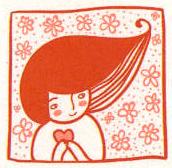 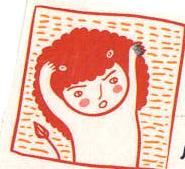 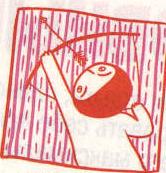 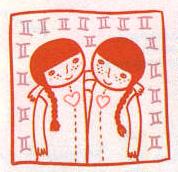 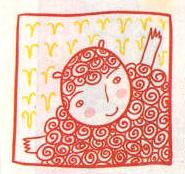 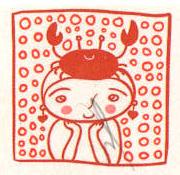 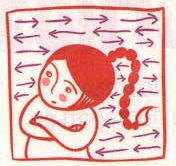 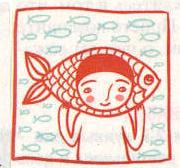 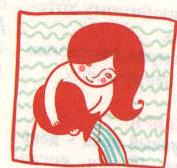 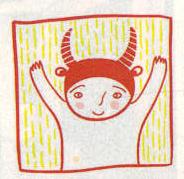 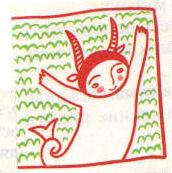 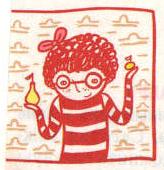 СодержаниеРекомендацииЭтап № 1Этап № 1Художественные материалы и принадлежностиФормат А-4,кисть, карандаш, ластик, красящий пигмент- чай.Этап № 2Этап № 2Вводная беседа «Гороскоп» в произведениях художниковhttp://www.liveinternet.ru/users/4237948/post181318659 Совет: содержание теоретической части наполняем   в зависимости от поставленных целей и задач,  а так же возраста учащихся.Пошаговая инструкция   Пошаговая инструкция   Этап № 3Этап № 3Шаг № 1Работа над эскизами   Шаг № 2Анализ эскизов Шаг № 3Перенос эскиза на форматРабота над эскизами проходит через анализ изложенного теоретического материала. Ученик выполняет 2-3 эскиза по теме гороскоп.Совет: если учащиеся затрудняются в эскизировании, то воспользуйтесь приложением, которое можно распечатать, а вторую часть (нижнюю) дорисовать.При анализе эскизов выбирается более выразительный вариант.Перенос эскиза на формат А-4 простым карандашом и  лёгким контуром, одной смелой линией.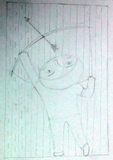 Совет: не допускать «жирного» контура, так как он проявится через красящий слой!Этап № 4Этап № 4Шаг № 1Беседа «Гризайль»Шаг № 2 Подготовка рисунка к работе методом гризайль       Шаг № 3Подготовка красящего пигментаГризайль - однотонная живопись любого цветового оттенка. В станковой живописи гризайль применяется для подмалёвков и эскизов. Особенно незаменима техника гризайли в процессе создания декоративных росписей или панно, в которых живописными средствами достигается впечатление объёмной рельефной лепки. Орнаменты и фигурки амуров, выполненные этими средствами, украшают интерьеры многих дворцов эпохи классицизма. А в эпоху Возрождения в Лиможе во Франции в технике гризайли выполнялись расписные эмали.Подготовка рисунка, заключаться в щадящей обработки листа ластиком, идеальный вариант, если ученик выполнил правильно все рекомендации, то ему не требуется данный этап.Совет: ластик повреждает слой бумаги, нужно стараться, как можно меньше им пользоваться!Подготовка красящего пигмента,2-3 пакетика чая завариваем кипятком.Совет: от качества и цвета чая зависит и красящий пигмент!Этап № 5Этап № 5Шаг № 1-3Покрытие   слоя (просушка)         Шаг № 4Работа ластикомШаг № 5Покрытие контура(просушка)     Шаг № 6ДекорированиеПокрывая первый слой, оставляем белые участки. Второй и третий слой покрываем выборочно в зависимости от замысла. После каждого слоя работа хорошо просушивается. Далее мы ластиком осторожно подчищаем весь карандаш. Тонкой кистью работаем над контуром и мелкими деталями. Завершаем свою композицию, декорированием цветными карандашами, одним тоном, черной ручкой и т.п. Если работа выдержанна по технологии то декорирование и не нужно, но такая   работа достигается только старшеклассниками.Совет: область глаз оставляем не закрашенными!   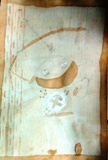 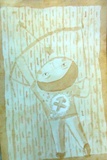 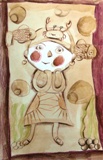 Совет: конечно идеальный вариант, когда тональность работы выдержана, но дети любят декорировать.  Дайте им свободу, преобразить и закончить свой образ!Этап № 6Этап № 6Мини  выставка «Весёлый гороскоп»Мини  выставка «Весёлый гороскоп»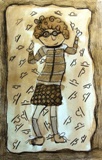 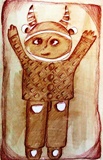 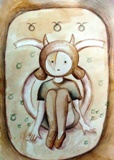 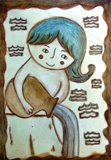 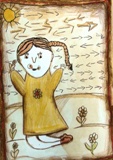 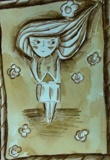 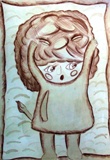 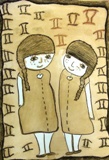 